ОБЩЕСТВО С ОГРАНИЧЕННОЙ ОТВЕТСТВЕННОСТЬЮ  «Якуттрансагентство»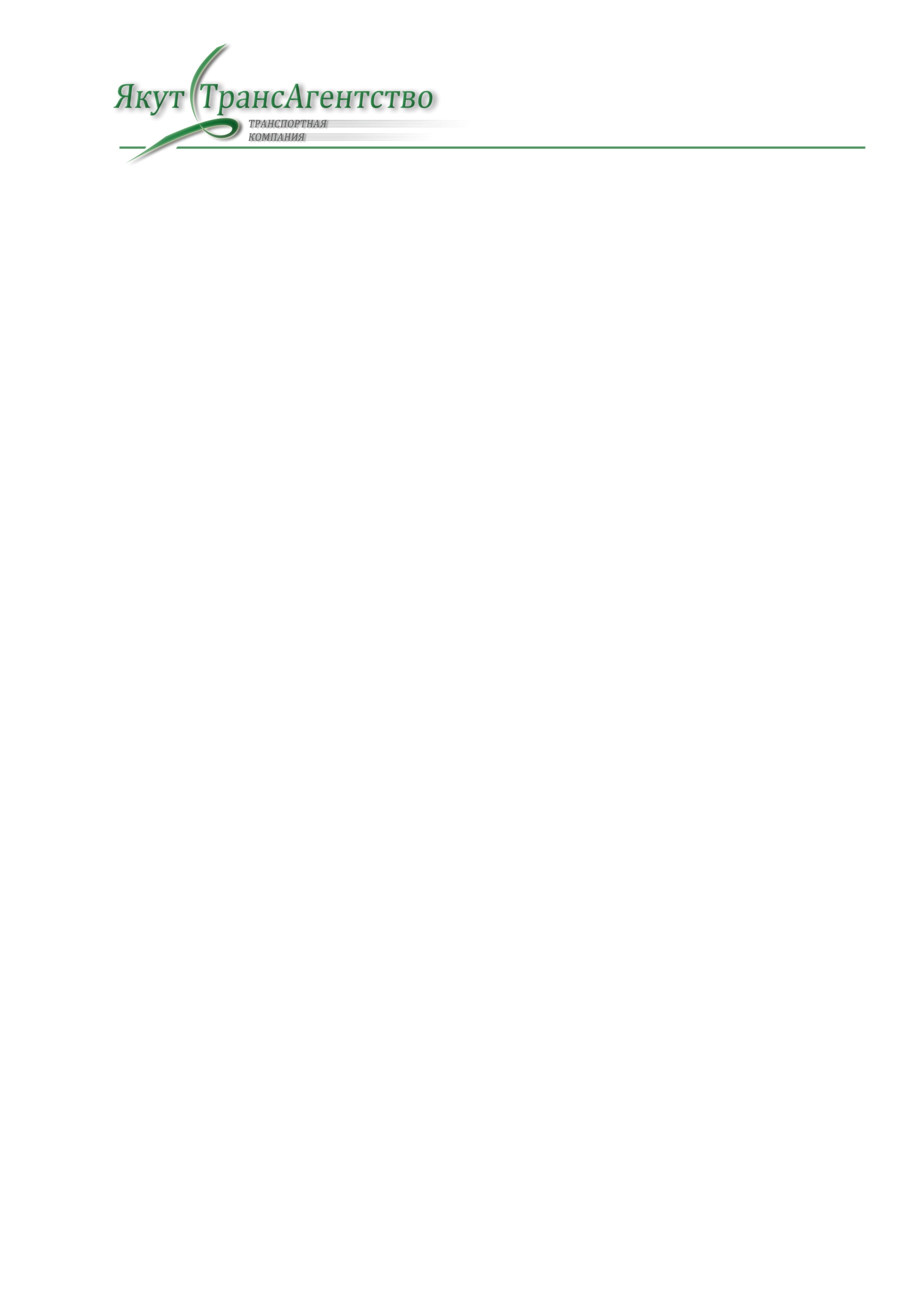 ОГРН 1047796806496 ИНН/КПП 7717519280/771701001юр.\почт.адрес: . Москва, ул. 1-я Мытищинская, д.28, стр.1р/с 40702810738090012885 в ОАО «Сбербанк России»г. Москвак/с 30101810400000000225 БИК 044525225(495) 626-64-00,  226-16-66, 722-68-55.WWW.OOOYATA.RU, INFO@OOOYATA.RU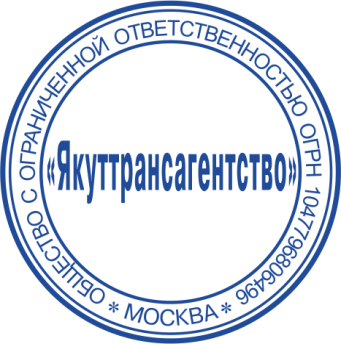 «УТВЕРЖДАЮ»Генеральный  директор ООО «Якуттрансагентство»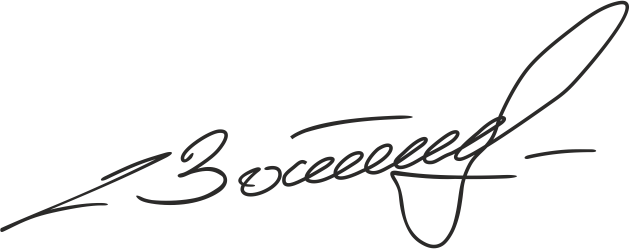 26.08.2015 г.____________Замятин С. Г.Повышение тарифов на осень 2015г Москва-Якутск, Новосибирск-Якутск, а так же изменение условий перевозки.Груз на сборные контейнера до Якутска принимается только до          28 сентября 2015г. В связи с закрытием переправы через реку Лена. Перевозки почтово-багажными вагонами на Якутск прекращаться не будут. Будет повышение цены от базового тарифа:с 28 сентября  2015г на 3р за кг или 600р за м3,  с 5 октября  2015г на 5р за кг или 1000р за м3,с 12 октября  2015г на 8р за кг или 1600р за м3, Данные увеличения вызваны со значительным удорожанием паромной переправы через реку Лена (задействование ледокола), больших простоях (5-7 суток) машин на паромной переправе, а так же увеличение стоимости авто доставки в этот период. 3) С 26 октября 2015г начнут вводится ограничения по габаритам и весу груза (одного места) при перевозки сборными вагонами на Якутск. Вес одного неделимого места не более 150кг, длинна одного места не более 4м и сумма трех измерений одного места не более 4м. Так как после прекращения работы парома с ледоколом будет перетарка на маленькие машины.4) С 16 ноября 2015 цены на Якутск понизятся на 3р за кг или 600р за м3, от последнего повышения.5) С 14 декабря цены понизятся до цен сентября 2015г.Наценка на тепло до Якутска в этом сезоне будет составлять 5руб за 1кг или 1000р за 1м3.